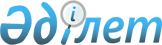 Ақмола облыстық мәслихатының 2007 жылғы 5 желтоқсандағы N 4C-3/4 "2008 жылға арналған облыстық бюджет туралы" шешіміне өзгерістер мен толықтырулар енгізу туралы
					
			Күшін жойған
			
			
		
					Ақмола облыстық мәслихатының 2008 жылғы 20 маусымдағы N 4С-7-5 шешімі. Ақмола облысының әділет департаментінде 2008 жылғы 25 маусымда N 3252 тіркелді. Күші жойылды - Ақмола облыстық мәслихатының 2009 жылғы 15 шілдедегі № 4С-16-8 шешімімен      Ескерту. Күші жойылды - Ақмола облыстық мәслихатының 2009 жылғы 15 шілдедегі № 4С-16-8 шешімімен

      2004 жылғы 24 сәуірдегі Қазақстан Республикасының Бюджеттік кодексіне, 2001 жылғы 23 қаңтардағы Қазақстан Республикасының "Қазақстан Республикасындағы жергілікті мемлекеттік басқару туралы" Заңының 6 бабына, Қазақстан Республикасы Үкіметінің 2008 жылғы 13 маусымдағы "2007 жылғы 12 желтоқсандағы Қазақстан Республикасы Үкіметінің N 1223 қаулысына өзгерістер мен толықтырулар енгізу туралы" қаулысына сәйкес және Ақмола облысы әкімдігінің 2008 жылғы 18 маусымдағы N А-5/242 қаулысына байланысты Ақмола облыстық мәслихаты ШЕШІМ ЕТТІ:

      1. Ақмола облыстық мәслихатының 2007 жылғы 5 желтоқсандағы N 4С-3-4 "2008 жылға арналған облыстық бюджет туралы" шешіміне (Ақмола облысының әділет департаментінде 2007 жылдың 21 желтоқсанында N 3238 тіркелген, "Арқа ажары" газетінде 2007 жылдың 29 желтоқсанында N 153, 2008 жылдың 5 қаңтарында N 2, "Акмолинская правда" газетінде 2007 жылдың 27 желтоқсанында N 162, 2008 жылдың 5 қаңтарында N 1 жарияланған, Ақмола облыстық мәслихатының 2008 жылғы 5 наурыздағы N 4С-5-4 "Ақмола облыстық мәслихатының 2007 жылғы 5 желтоқсандағы N 4С-3-4 "2008 жылға арналған облыстық бюджет туралы" шешіміне өзгерістер мен толықтырулар енгізу туралы" (Ақмола облыстық әділет басқармасында 2008 жылдың 12 наурызында N 3242 тіркелген) шешімімен өзгерістер мен толықтырулар енгізілген) келесі өзгерістер мен толықтырулар  енгізілсін:

      1) 1 тармақта:

      1 тармақшада:

      "55 862 831,6" цифрлары "58 337 196,6" цифрларына ауыстырылсын;

      "5 814 819" цифрлары "6 140 639,6" цифрларына ауыстырылсын;

      "104 390,7" цифрлары "109 063,7" цифрларына ауыстырылсын;

      "49 943 621,9" цифрлары "52 087 493,3" цифрларына ауыстырылсын;

      2 тармақшада:

      "57 392 151,5" цифрлары "59 827 578,5" цифрларына ауыстырылсын;

      3 тармақшада:

      "- 1 529 319,9" цифрлары "- 1 490 381,9" цифрларына ауыстырылсын;

      4 тармақшада:

      "1 574 000" цифрлары 674 000" цифрларына ауыстырылсын;

      "894 142,8" цифрлары "994 142,8" цифрларына ауыстырылсын;

      5 тармақша жаңа редакцияда жазылсын:

      "5) қаржы активтерiмен жасалатын операциялар бойынша сальдо - 80 300 мың теңге, оның ішінде:

      қаржы активтерiн сатып алу - 80 600 мың теңге;

      мемлекеттің қаржы активтерін сатудан түсетін түсімдер - 300 мың теңге".

      2) 2 тармақ келесі мазмұндағы 1-1)-тармақшамен толықтырылсын:

      "1-1). Төлем көзінен салық салынатын шетелдік азаматтар табыстарынан ұсталатын жеке табыс салығы - 100%".

      3) 3 тармақта:

      1) тармақшада:

      "Төлем көзінен ұсталатын жеке табыс салығы" деген жолдан кейін келесі мазмұндағы жолдармен толықтырылсын:

      "Төлем көзінен салық салынатын шетелдік азаматтар табыстарынан ұсталатын жеке табыс салығы";

      2) тармақшада:

      "Коммуналдық меншіктегі мүлікті жалдаудан түсетін кірістер" деген жолдан кейін келесі мазмұндағы жолдармен толықтырылсын:

      "Депозиттерге уақытша бос бюджеттік ақшаны орналастырудан алынған сыйақылар (мүдделер)";

      "Бұрын жергілікті бюджеттен алынған, пайдаланылмаған қаражаттардың қайтарылуы" деген жолдан кейін келесі мазмұндағы жолдармен толықтырылсын:

      "Жергілікті бюджетке түсетін салықтық емес басқа да түсімдер".

      4) 6 тармақ келесі мазмұндағы 6-1-тармағымен толықтырылсын:

      "6-1. 2008 жылға арналған облыстық бюджетте ең төменгі еңбекақының мөлшерінің көбеюіне байланысты шығындардың орнын толтыруға республикалық бюджеттен 224 773 мың теңге сомасында мақсатты ағымдағы трансферттер қарастырылғаны ескерілсін".

      5) 7 тармақта:

      "4 575 377" цифрлары "4 435 250" цифрларына ауыстырылсын;

      2) тармақшада:

      "2 932 400" цифрлары "2 792 273" цифрларына ауыстырылсын;

      "1 053 800" цифрлары "747 976" цифрларына ауыстырылсын;

      "337 800 мың теңге - Көкшетау қаласында әр ауысымда 500 адамды қабылдай алатын қалалық емхана құрылысына" деген жолдан кейін келесі мазмұндағы жолдармен толықтырылсын:

      "44 103 мың теңге - Щучье ауданы Бурабай кентіндегі туберкулезге қарсы "Бурабай" балалар санаторийінде тыныс алу-өкпе сырқаттарына шалдыққан балалар үшін облыстық санаторийдің 50 орындық корпусының құрылысы;

      121 594 мың теңге - Көкшетау қаласындағы облыстық перинатальдық орталықтың 50 төсектік әйелдер босанатын бөлімшесінің құрылысы".

      6) 8 тармақта:

      "4 175 042" цифрлары "4 909 428" цифрларына ауыстырылсын;

      2 тармақшада:

      "3 280 325" цифрлары "4 014 711" цифрларына ауыстырылсын;

      8 тармақтың 2 тармақшасының 8 абзацындағы "988 260 мың теңге - Шортанды ауданының Шортанды селосында 1200 оқушы орындық орта мектебінің құрылысына" "988 260" цифрлары "1 405 181" цифрларына ауыстырылсын;

      8 тармақтың 2 тармақшасының 10 абзацындағы "988 260 мың теңге - Көкшетау қаласында 1200 оқушы орындық жалпы білім беру мектебінің құрылысына" "988 260" цифрлары "1 279 516" цифрларына ауыстырылсын;

      "70 000 мың теңге - Көкшетау қаласында 320 орындық бала бақша құрылысына" деген жолдан кейін келесі мазмұндағы жолмен толықтырылсын:

      "26 209 мың теңге - Жарқайың ауданының Державинск қаласында 120 орындық бала бақша құрылысына".

      7) 11 тармақтағы "2007" цифрлары "2008" цифрларына ауыстырылсын.

      8) 13 тармақта:

      "447 000" цифрлары "647 000" цифрларына ауыстырылсын.

      9) 15 тармақ келесі мазмұндағы 15-1 тармағымен толықтырылсын:

      "15-1. 2008 жылға арналған облыстық бюджетте Астана қаласының серіктес қаласы ретінде қосшы қаласын дамытуға республикалық бюджеттен 1 123 000 мың теңге сомасында мақсатты даму трансферттері қарастырылғаны ескерілсін".

      10) 18 тармақта:

      "4 430 539,4" цифрлары "4 750 685,9" цифрларына ауыстырылсын.

      1) тармақшада:

      "857 114,1" цифрлары "1 102 490,1" цифрларына ауыстырылсын;

      "566 001,1" цифрлары "554 891,7" цифрларына ауыстырылсын;

      "45 517" цифрлары "37 825,5" цифрларына ауыстырылсын;

      "87 100" цифрлары "76 176,3" цифрларына ауыстырылсын;

      "37 410" цифрлары "36 978,6" цифрларына ауыстырылсын;

      "40 000 мың теңге - Көкшетау қаласының жылумен қамтамасыз ету жүйесінің сұлбасын жасауға" деген жолдан кейін келесі мазмұндағы жолдармен толықтырылсын:

      "67 652 мың теңге - Есіл ауданының жылумен қамтамасыз ету мекемелерінің жұмысын тұрақты қамтамасыз ету үшін;

      94 780 мың теңге - Атбасар ауданының жылумен қамтамасыз ету мекемелерінің жұмысын тұрақты қамтамасыз ету үшін;

      38 000 мың теңге - Бұланды ауданының жылумен қамтамасыз ету мекемелерінің жұмысын тұрақты қамтамасыз ету үшін;

      10 000 мың теңге - Шортанды ауданының Научный кентін абаттандыру үшін;

      6 300 мың теңге - Степногорск қаласының сумен қамту және су бөлу жүйелерін қайта жабдықтау бойынша техникалық-экономикалық негіздемелерін әзірлеуге және мемлекеттік сараптама жүргізуге;

      58 800 мың теңге - Целиноград ауданының Талапкер, Қараөткел, Қосшы, Қоянды, Қабанбай батыр, Софиевка, Шұбар, Малотимофеевка, Воздвиженка, Максимовка, Тай-төбе, Қызылжар, Қажымұқан, Қызылсуат селоларының энергиямен қамтамасыз ету және энергия жеткізу жолдары нысандарының құрылысына және қайта жабдықтау үшін техникалық-экономикалық негіздемелерін әзірлеуге".

      2) тармақшада:

      "3 573 361,3" цифрлары "3 648 195,8" цифрларына ауыстырылсын;

      "265 008" цифрлары "263 626" цифрларына ауыстырылсын;

      "502 991" цифрлары "544 653" цифрларына ауыстырылсын;

      "54 580" цифрлары "54 247,1" цифрларына ауыстырылсын;

      "53 513" цифрлары "93 861,7" цифрларына ауыстырылсын;

      "554 000" цифрлары "553 940" цифрларына ауыстырылсын;

      "50 517" цифрлары "47 447,9" цифрларына ауыстырылсын;

      "56 881" цифрлары "54 548,8" цифрларына ауыстырылсын.

      11) 19  тармақта:

      "1 109 273,3" цифрлары "1 200 573,3" цифрларына ауыстырылсын.

      12) 21-1 тармақта:

      "107 601,6" цифрлары "109 441" цифрларына ауыстырылсын. 

      13) 21-2 тармақта:

      "1 484 967 ,7" цифрлары "1 485 155,1" цифрларына ауыстырылсын;

      "1 152,3" цифрлары "1 364,2" цифрларына ауыстырылсын.

      14) келесі мазмұндағы 21-4 тармақпен толықтырылсын:

      "21-4. Облыстың жергілікті атқарушы органы берешегінің шектеулі мөлшері 3 188 301 мың теңге болып белгіленсін".

      15) Ақмола облыстық мәслихатының 2007 жылғы 5 желтоқсандағы N 4С-3-4 "2008 жылға арналған облыстық бюджет туралы" (Ақмола облысының әділет департаментінде 2007 жылдың 21 желтоқсанында N 3238 тіркелген, "Арқа ажары" газетінде 2007 жылғы 29 желтоқсанда N 153, "Акмолинская правда" газетінде 2007 жылғы 27 желтоқсанда N 162 жарияланған) шешімінің 1, 2 қосымшалары осы шешімнің 1, 2 қосымшаларына сәйкес жаңа редакцияда жазылсын.

      2. Осы шешім Ақмола облысының әділет департаментінде мемлекеттік тіркеуден өткеннен кейін күшіне енеді және 2008 жылдың 1 қаңтарынан бастап қолданысқа енгізіледі.      Ақмола облыстық мәслихаты

      сессиясының төрағасы,

      Ақмола облыстық

      мәслихатының хатшысы 

      Ақмола облыстық мәслихатының

      2008 жылғы 20 маусымдағы N 4С-7-5

      шешіміне қосымша

      Облыстық мәслихаттың шешіміне

      2007 жылғы 5 желтоқсандағы N 4С-3-4

      1 қосымша
					© 2012. Қазақстан Республикасы Әділет министрлігінің «Қазақстан Республикасының Заңнама және құқықтық ақпарат институты» ШЖҚ РМК
				2008 жылға арналған облыстық бюджет2008 жылға арналған облыстық бюджет2008 жылға арналған облыстық бюджет2008 жылға арналған облыстық бюджет2008 жылға арналған облыстық бюджетАтауларАтауларАтауларАтаулар   Сома   1 1 1 23I. КІРІСТЕР58 337 196,61Салықтық түсімдер6 140 639,601Табыс салығы5 461 991,62Жеке табыс салығы5 461 991,605Тауарларға, жұмыстарға және қызметтерге салынатын iшкi салықтар678 648,03Табиғи және басқа ресурстарды пайдаланғаны үшiн түсетiн түсiмдер678 648,02Салықтық емес түсiмдер109 063,701Мемлекет меншігінен түсетін түсімдер10 522,05Мемлекет меншігіндегі мүлікті жалға беруден түсетін кірістер7 769,06Бюджет қаражатын банк шоттарына орналастырғаны үшін сыйақылар (мүдделер)580,07Мемлекеттік бюджеттен берілген кредиттер бойынша сыйақылар (мүдделер)2 173,002Мемлекеттік бюджеттен қаржыландырылатын  мемлекеттік мекемелердің тауарларды (жұмыстарды, қызметтерді) өткізуінен түсетін түсімдер2 014,01Мемлекеттік бюджеттен қаржыландырылатын  мемлекеттік мекемелердің тауарларды (жұмыстарды, қызметтерді) өткізуінен түсетін түсімдер2 014,003Мемлекеттік бюджеттен қаржыландырылатын  мемлекеттік мекемелер ұйымдастыратын мемлекеттік сатып алуды өткізуден түсетін ақша түсімдері1 879,01Мемлекеттік бюджеттен қаржыландырылатын  мемлекеттік мекемелер ұйымдастыратын мемлекеттік сатып алуды өткізуден түсетін ақша түсімдері1 879,004Мемлекеттік бюджеттен қаржыландырылатын, сондай-ақ Қазақстан Республикасы Ұлттық Банкінің бюджетінен (шығыстар сметасынан) ұсталатын және қаржыландырылатын мемлекеттік мекемелер салатын айыппұлдар, өсімпұлдар, санкциялар, өндіріп алулар94,01Мұнай секторы кәсіпорындарынан түсетін түсімдерді қоспағанда, мемлекеттік бюджеттен қаржыландырылатын, сондай-ақ Қазақстан Республикасы Ұлттық Банкінің бюджетінен (шығыстар сметасынан) ұсталатын және қаржыландырылатын мемлекеттік мекемелер салатын айыппұлдар, өсімпұлдар, санкциялар, өндіріп алулар94,006Басқа да салықтық емес түсiмдер94 554,71Басқа да салықтық емес түсiмдер94 554,74Трансферттердің түсімдері52 087 493,301Төмен тұрған мемлекеттiк басқару органдарынан алынатын трансферттер1 022 229,32Аудандық (қалалық) бюджеттерден трансферттер1 022 229,302Мемлекеттiк басқарудың жоғары тұрған органдарынан түсетiн трансферттер51 065 264,01Республикалық бюджеттен түсетiн трансферттер51 065 264,0АтауларСома            Функционалдық топ Функционалдық топ Функционалдық топ Функционалдық топ Функционалдық топ Функционалдық топ Кіші функция Кіші функция Кіші функция Кіші функция Кіші функция Бюджеттік бағдарламалардың әкiмшiсi Бюджеттік бағдарламалардың әкiмшiсi Бюджеттік бағдарламалардың әкiмшiсi Бюджеттік бағдарламалардың әкiмшiсi Бағдарлама  Бағдарлама  Бағдарлама  II. Шығындар59 827 578,51Жалпы сипаттағы мемлекеттiк қызметтер 422 482,01Мемлекеттiк басқарудың жалпы функцияларын орындайтын өкiлдi, атқарушы және басқа органдар183 175,0110Облыс мәслихатының аппараты28 282,01Облыс мәслихатының қызметін қамтамасыз ету28 282,0120Облыс әкімінің аппараты154 893,01Облыс әкімінің қызметін қамтамасыз ету154 893,02Қаржылық қызмет65 902,0257Облыстық қаржы басқармасы65 902,01Қаржы басқармасының қызметін қамтамасыз ету60 841,02Ақпараттық жүйелер құру9Коммуналдық меншікті жекешелендіруді ұйымдастыру5 061,05Жоспарлау және статистикалық қызмет156 289,0258Облыстық экономика және бюджеттік жоспарлау басқармасы156 289,01Экономика және бюджеттік жоспарлау басқармасының қызметін қамтамасыз ету89 926,52Ақпараттық жүйелер құру1 262,5113Жергілікті бюджеттерден алынатын трансферттер 9Жалпы сипаттағы өзге де мемлекеттiк қызметтер17 116,0120Облыс әкімінің аппараты17 116,08Мемлекеттік қызметшілерді компьютерлік сауаттылыққа оқытуға аудандар (облыстық маңызы бар қалалар) бюджеттеріне берілетін нысаналы даму трансферттер17 116,02Қорғаныс90 101,01Әскери мұқтаждар3 983,0250Облыстық жұмылдыру дайындығы, азаматтық қорғаныс, авариялар мен дүлей апаттардың алдын алуды және жоюды ұйымдастыру басқармасы3 983,03Жалпыға бірдей әскери міндетті атқару шеңберіндегі іс-шаралар3 983,02Төтенше жағдайлар жөнiндегi жұмыстарды ұйымдастыру86 118,0250Облыстық жұмылдыру дайындығы, азаматтық қорғаныс, авариялар мен дүлей апаттардың алдын алуды және жоюды ұйымдастыру басқармасы86 118,01Жұмылдыру дайындығы,  азаматтық қорғаныс және авариялар мен дүлей апаттардың алдын алуды және жоюды ұйымдастыру басқармасының қызметін қамтамасыз ету16 334,02Ақпараттық жүйелер құру30,05Облыстық ауқымдағы жұмылдыру дайындығы және жұмылдыру36 900,06Облыстық ауқымдағы төтенше жағдайлардың алдын алу және оларды жою32 854,03Қоғамдық тәртіп, қауіпсіздік, құқықтық, сот, қылмыстық-атқару қызметі2 346 467,01Құқық қорғау қызметi2 346 467,0252Облыстық бюджеттен қаржыландырылатын атқарушы ішкі істер органы2 346 467,01Облыстық бюджеттен қаржыландырылатын атқарушы ішкі істер органының қызметін қамтамасыз ету2 264 378,02Облыс аумағында қоғамдық тәртiптi қорғау және қоғамдық қауiпсiздiктi қамтамасыз ету79 219,03Қоғамдық тәртіпті қорғауға қатысатын азаматтарды көтермелеу 2 870,04Бiлiм беру9 232 460,62Бастауыш, негізгі орта және жалпы орта білім беру2 262 970,4260Облыстық дене шынықтыру және спорт басқармасы (бөлімі)635 284,06Балаларға спорт бойынша қосымша білім беру635 284,0261Облыстық білім беру басқармасы1 627 686,43Арнайы білім беретін оқу бағдарламалары бойынша жалпы білім беру302 420,56Мамандандырылған білім беру ұйымдарында дарынды балаларға жалпы білім беру453 497,918Жаңадан іске қосылатын білім беру объектілерін ұстауға аудандар (облыстық маңызы бар қалалар) бюджеттеріне берілетін ағымдағы нысаналы трансферттер182 268,026Аудандар (облыстық маңызы бар қалалар) бюджеттеріне білім беру саласында мемлекеттік жүйенің жаңа технологияларын енгізуге берілетін ағымдағы нысаналы трансферттер 213 962,048Аудандардың (облыстық маңызы бар қалалардың) бюджеттеріне бастауыш, негізгі орта және жалпы орта білім беретін мемлекеттік мекемелердегі физика, химия, биология кабинеттерін оқу жабдығымен жарақтандыруға берілетін ағымдағы нысаналы трансферттер231 720,058Аудандардың (облыстық маңызы бар қалалардың) бюджеттеріне бастауыш, негізгі орта және жалпы орта білім беретін мемлекеттік мекемелерде лингафондық және мультимедиалық кабинеттер құруға берілетін ағымдағы нысаналы трансферттер243 818,04Техникалық және кәсіптік, орта білімнен кейінгі білім беру1 875 525,0253Облыстық денсаулық сақтау басқармасы69 232,024Техникалық және кәсіптік білім беру ұйымдарында мамандар даярлау25Орта білімнен кейінгі білім беру ұйымдарында мамандар даярлау40 349,0261Облыстық білім беру басқармасы1 806 293,024Техникалық және кәсіби білім беру ұйымдарында мамандар даярлау1 717 778,025Орта білімнен кейінгі білім беру ұйымдарында мамандар даярлау88 515,05Мамандарды қайта даярлау және біліктіліктерін арттыру169 132,0252Облыстық бюджеттен қаржыландырылатын атқарушы ішкі істер органы76 315,07Кадрлардың біліктілігін арттыру және оларды қайта даярлау76 315,0253Облыстың денсаулық сақтау басқармасы12 647,03Кадрлардың біліктілігін арттыру және оларды қайта даярлау12 647,0261Облыстық білім беру басқармасы80 170,010Кадрлардың біліктілігін арттыру және оларды қайта даярлау80 170,09Бiлiм беру саласындағы өзге де қызметтер4 924 833,2261Облыстық білім беру басқармасы1 008 877,21Білім беру басқармасының қызметін қамтамасыз ету55 765,04Білім берудің мемлекеттік облыстық мекемелерінде білім беру жүйесін ақпараттандыру5 460,05Білім берудің мемлекеттік облыстық мекемелер үшін оқулықтар мен оқу-әдiстемелiк кешендерді сатып алу және жеткізу41 411,07Облыстық ауқымда мектеп олимпиадаларын, мектептен тыс іс-шараларды және конкурстар өткізу10 504,011Балалар мен жеткіншектердің психикалық денсаулығын зерттеу және халыққа психологиялық-медициналық-педагогикалық консультациялық көмек көрсету36 623,014Аудандық (облыстық маңызы бар қалалар) бюджеттерге электрондық үкімет шеңберінде адами капиталды дамытуға  берілетін нысаналы даму трансферттері32 933,0113Жергілікті бюджеттерден алынатын трансферттер 760 359,2116Электрондық үкімет шеңберінде адами капиталды дамыту65 822,0271Облыстық құрылыс басқармасы3 915 956,04Білім беру объектілерін салуға және реконструкциялауға аудандар (облыстық маңызы бар қалалар) бюджеттеріне берілетін нысаналы даму трансферттер 3 915 956,05Денсаулық сақтау16 834 991,51Кең бейiндi ауруханалар6 011 963,1253Облыстық денсаулық сақтау басқармасы6 011 963,14Бастапқы медициналық- санитарлық көмек және денсаулық сақтау ұйымдары мамандарының жолдамасы бойынша стационарлық медициналық көмек көрсету6 011 963,12Халықтың денсаулығын қорғау691 001,6253Облыстық денсаулық сақтау басқармасы157 000,05Жергiлiктi денсаулық сақтау ұйымдары үшiн қан, оның құрамдас бөліктері мен препараттарын өндiру102 314,06Ана мен баланы қорғау38 052,07Салауатты өмір салтын насихаттау15 812,017Шолғыншы эпидемиологиялық қадағалау жүргізу үшін тест-жүйелерін сатып алу822,0269Облыстық мемлекеттік санитарлық-эпидемиологиялық қадағалау басқармасы534 001,61Мемлекеттік санитарлық- эпидемиологиялық қадағалау басқармасының қызметін қамтамасыз ету251 013,12Халықтың санитарлық-эпидемиологиялық салауаттылығы280 749,03Індетке қарсы күрес2 109,05Ақпараттық жүйелер құру3Мамандандырылған медициналық көмек2 743 478,5253Облыстың денсаулық сақтау басқармасы2 548 160,59Әлеуметтік-елеулі және айналадағылар үшін қауіп төндіретін аурулармен ауыратын адамдарға медициналық көмек көрсету2 080 296,519Туберкулез ауруларын туберкулез ауруларына қарсы препараттарымен қамтамасыз ету77 643,020Диабет ауруларын диабетке қарсы препараттарымен қамтамасыз ету212 036,021Онкологиялық ауруларды химия препараттарымен қамтамасыз ету136 221,022Бүйрек жетімсіз ауруларды дәрі-дәрмек құралдарымен, диализаторлармен, шығыс материалдарымен және бүйрегі алмастырылған ауруларды дәрі-дәрмек құралдарымен қамтамасыз ету41 964,0269Облыстық мемлекеттік санитарлық-эпидемиологиялық қадағалау басқармасы195 318,07Халыққа иммундық алдын алуды жүргізу үшін дәрiлiк заттарды, вакциналарды және басқа иммунды биологиялық препараттарды орталықтандырылған сатып алу195 318,04Емханалар3 707 312,8253Облыстық денсаулық сақтау басқармасы3 707 312,810Халыққа бастапқы медициналық-санитарлық көмек көрсету3 317 373,814Халықтың жекелеген санаттарын амбулаториялық деңгейде дәрілік заттармен және мамандандырылған балалар және емдік тамақ өнімдерімен қамтамасыз ету389 939,05Медициналық көмектiң басқа түрлерi438 673,0253Облыстың денсаулық сақтау басқармасы438 673,011Жедел және шұғыл көмек көрсету421 415,012Төтенше жағдайларда халыққа медициналық көмек көрсету17 258,09Денсаулық сақтау саласындағы өзге де қызметтер3 242 562,5253Облыстың денсаулық сақтау басқармасы172 796,51Денсаулық сақтау басқармасының қызметін қамтамасыз ету56 249,08Қазақстан Республикасында ЖҚТБ індетінің алдын алу және қарсы күрес жөніндегі іс-шараларды іске асыру89 543,513Патологоанатомиялық союды жүргізу7 784,016Азаматтарды елді мекеннің шегінен тыс емделуге тегін және жеңілдетілген жол жүрумен қамтамасыз ету4 160,018Ақпараттық талдау орталықтарының қызметін қамтамасыз ету7 219,023Ауылдық жерге жұмыс істеуге жіберілген

медицина және фармацевтика қызметкерлерін әлеуметтік қолдау271Облыстық құрылыс басқармасы3 069 766,07Денсаулық сақтау объектілерін дамыту3 069 766,06Әлеуметтiк көмек және әлеуметтiк қамсыздандыру1 686 373,91Әлеуметтiк қамсыздандыру1 450 280,6256Облыстық жұмыспен қамтылу мен әлеуметтік бағдарламаларды үйлестіру басқармасы508 583,02Жалпы үлгідегі мүгедектер мен қарттарды әлеуметтік қамтамсыз ету508 583,0261Облыстық білім беру басқармасы931 446,615Жетiм балаларды, ата-анасының қамқорлығынсыз қалған балаларды әлеуметтік қамсыздандыру931 446,6271Облыстың құрылыс басқармасы10 251,08Әлеуметтік қамтамасыз ету объектілерін дамыту10 251,02Әлеуметтiк көмек151 714,0256Облыстың жұмыспен қамтылу мен әлеуметтік бағдарламаларды үйлестіру басқармасы151 714,03Мүгедектерге әлеуметтік қолдау көрсету69 714,020Аудандар (облыстық маңызы бар қалалар) бюджеттеріне ең төменгі күнкөрістің мөлшері өскеніне байланысты мемлекеттік атаулы әлеуметтік көмегін және 18 жасқа дейінгі балаларға айсайынғы мемлекеттік жәрдемақыға берілетін ағымдағы нысаналы трансферттер82 000,09Әлеуметтiк көмек және әлеуметтiк қамтамасыз ету салаларындағы өзге де қызметтер84 379,3256Облыстың жұмыспен қамтылу мен әлеуметтік бағдарламаларды үйлестіру басқармасы84 379,31Жұмыспен қамту мен әлеуметтік бағдарламаларды үйлестіру басқармасының қызметін қамтамасыз ету46 382,54Ақпараттық жүйелер құру113Жергілікті бюджеттерден алынатын трансферттер37 825,57Тұрғын үй-коммуналдық шаруашылық4 911 396,71Тұрғын үй шаруашылығы2 052 000,0271Облыстың құрылыс басқармасы2 052 000,010Мемлекеттік коммуналдық тұрғын үй қорының тұрғын үйін салуға аудандар (облыстық маңызы бар қалалар) бюджеттеріне берілетін нысаналы даму трансферттер647 000,012Аудандық (облыстық маңызы бар қалалардың) бюджеттерге инженерлік коммуникациялық инфрақұрылымды дамытуға және жайластыруға берілетін даму трансферттері1 405 000,02Коммуналдық шаруашылық2 859 396,7271Облыстық құрылыс басқармасы  700 000,030Коммуналдық шаруашылық объектiлерiн дамыту   700 000,0279Облыстың Энергетика және коммуналдық шаруашылық басқармасы2 159 396,71Энергетика және коммуналдық шаруашылық басқармасының қызметiн қамтамасыз ету17 375,0113Жергілікті бюджеттерден алынатын трансферттер2 142 021,78Мәдениет, спорт, туризм және ақпараттық кеңістiк1 941 930,21Мәдениет саласындағы қызмет370 052,0262Облыстық мәдениет басқармасы358 052,01Мәдениет басқармасының қызметін қамтамасыз ету20 656,02Ақпараттық жүйелер құру700,03Мәдени-демалыс жұмысын қолдау105 696,05Жергілікті маңызы бар тарихи-мәдени мұралардың сақталуын және оған қол жетімді болуын қамтамасыз ету78 189,07Жергілікті маңызы бар театр және музыка өнерін қолдау152 811,0271Облыстық құрылыс басқармасы12 000,016Мәдениет объектілерін дамыту12 000,02Спорт1 175 746,0260Облыстың дене шынықтыру және спорт басқармасы (бөлімі)1 044 918,01Дене шынықтыру және спорт басқармасының (бөлімінің) қызметін қамтамасыз ету17 818,03Облыстық деңгейінде спорт жарыстарын өткізу22 024,04Әртүрлi спорт түрлерi бойынша облыстың құрама командаларының мүшелерiн дайындау және олардың республикалық және халықаралық спорт жарыстарына қатысуы573 523,0113Жергілікті бюджеттерден алынатын трансферттер431 553,0271Облыстық құрылыс басқармасы130 828,017Дене шынықтыру және спорт объектілерін дамыту130 828,03Ақпараттық кеңiстiк332 757,0259Облыстық мұрағат және құжаттама басқармасы (бөлімі)88 816,01Мұрағат және құжаттама басқармасының (бөлімінің) қызметін қамтамасыз ету10 215,02Мұрағат қорының сақталуын қамтамасыз ету78 601,0262Облыстық мәдениет басқармасы41 080,08Облыстық кітапханалардың жұмыс істеуін қамтамасыз ету41 080,0263Облыстық ішкі саясат басқармасы163 048,02Бұқаралық ақпарат құралдары арқылы мемлекеттік ақпарат саясатын жүргізу163 048,0264Облыстық тілдерді дамыту басқармасы39 813,01Тілдерді дамыту басқармасының қызметін қамтамасыз ету18 360,02Мемлекеттiк тiлдi және Қазақстан халықтарының басқа да тiлдерiн дамыту21 453,04Туризм15 000,0265Облыстық кәсіпкерлік және өнеркәсіп басқармасы15 000,05Туристік қызметті реттеу15 000,09Мәдениет, спорт, туризм және ақпараттық кеңiстiктi ұйымдастыру жөнiндегi өзге де қызметтер48 375,2263Облыстың ішкі саясат басқармасы48 375,21Ішкі саясат басқармасының қызметін қамтамасыз ету39 290,23Жастар саясаты саласында өңірлік бағдарламаларды іске асыру9 085,010Ауыл, су, орман, балық шаруашылығы, ерекше қорғалатын табиғи аумақтар, қоршаған ортаны және жануарлар дүниесін қорғау, жер қатынастары7 376 728,41Ауыл шаруашылығы3 829 482,1255Облыстың ауыл шаруашылығы басқармасы3 829 482,11Ауыл шаруашылығы басқармасының қызметін қамтамасыз ету47 546,02Тұқым шаруашылығын дамытуды қолдау181 831,04Ауыл шаруашылығының ақпараттық-маркетингтік жүйесін дамыту1 349,05Республикалық меншікке жатпайтын ауыл шаруашылығы ұйымдарының банкроттық рәсімдерін жүргізу3 237,410Мал шаруашылығын дамытуды қолдау485 749,011Өсімдік шаруашылығы өнімінің шығымдылығын және сапасын арттыру, көктемгі егіс және егін жинау жұмыстарын жүргізу үшін қажетті жанар-жағар май және басқа да тауар-материалдық құндылықтарының құнын арзандату2 373 131,013Малшаруашылығы өнімдерінің өнімділігін және сапасын арттыру170 040,014Ауыл шаруашылығы тауарларын өндірушілерге су жеткізу жөніндегі қызметтердің құнын субсидиялау132,016Жемiс-жидек дақылдарының және жүзiмнің көп жылдық көшеттерiн отырғызу және өсiруді қамтамасыз ету3 542,018Пестицидтерді (улы химикаттарды) залалсыздандыру8 033,0113Жергілікті бюджеттерден алынатын трансферттер554 891,72Су шаруашылығы2 775 524,0255Облыстың ауыл шаруашылығы басқармасы355 168,09Ауыз сумен жабдықтаудың баламасыз көздерi болып табылатын сумен жабдықтаудың аса маңызды топтық жүйелерiнен ауыз су беру жөніндегі қызметтердің құнын субсидиялау355 168,0Республикалық бюджеттен берілетін трансферттер есебiнен333 568,0271Облыстың құрылыс басқармасы2 420 356,029Сумен жабдықтау жүйесін дамытуға аудандар (облыстық маңызы бар қалалар) бюджеттеріне берілетін нысаналы даму трансферттер2 420 356,03Орман шаруашылығы293 788,0254Облыстың табиғи ресурстар және табиғатты пайдалануды реттеу басқармасы293 788,05Ормандарды сақтау, қорғау, молайту және орман өсiру293 788,05Қоршаған ортаны қорғау462 231,3254Облыстың табиғи ресурстар және табиғатты пайдалануды реттеу басқармасы462 231,31Табиғи ресурстар және табиғатты пайдалануды реттеу басқармасының қызметін қамтамасыз ету31 438,08Қоршаған ортаны қорғау жөнінде іс-шаралар өткізу430 728,312Ақпараттық жүйелер құру65,06Жер қатынастары15 703,0251Облыстың жер қатынастары басқармасы15 703,01Жер қатынастары басқармасының қызметін қамтамасыз ету15 661,02Ақпараттық жүйелер құру42,011Өнеркәсіп, сәулет, қала құрылысы және құрылыс қызметі822 330,82Сәулет, қала құрылысы және құрылыс қызметі822 330,8267Облыстың мемлекеттік сәулет-құрылыс бақылауы басқармасы19 258,01Мемлекеттік сәулет-құрылыс бақылауы басқармасының қызметін қамтамасыз ету19 258,0271Облыстың құрылыс  басқармасы746 982,81Құрылыс басқармасының қызметін қамтамасыз ету24 748,0113Жергілікті бюджеттерден алынатын трансферттер722 234,8272Облыстың сәулет және қала құрылысы басқармасы56 090,01Сәулет және қала құрылысы басқармасының қызметін қамтамасыз ету15 713,02Облыс аумағы қала құрылысын дамытудың кешенді схемаларын, облыстық маңызы бар қалалардың бас жоспарларын әзірлеу  3 500,03Ақпараттық жүйелер құру177,0113Жергілікті бюджеттерден алынатын трансферттер  36 700,012Көлiк және коммуникация2 239 977,81Автомобиль көлiгi1 768 034,8268Облыстың жолаушылар көлігі және автомобиль жолдары басқармасы1 768 034,83Автомобиль жолдарының жұмыс істеуін қамтамасыз ету1 768 034,89Көлiк және коммуникациялар саласындағы өзге де қызметтер471 943,0268Облыстың жолаушылар көлігі және автомобиль жолдары басқармасы471 943,01Жолаушылар көлігі және автомобиль жолдары басқармасының қызметін қамтамасыз ету21 038,02Көлік инфрақұрылымын дамыту450 000,06Ақпараттық жүйелер құру905,013Басқалар1 059 307,31Экономикалық қызметтерді реттеу52 434,0265Облыстың кәсіпкерлік және өнеркәсіп басқармасы52 434,01Кәсіпкерлік және өнеркәсіп басқармасының қызметін қамтамасыз ету52 434,09Басқалар1 006 873,3257Облыстың қаржы басқармасы1 000 573,312Облыстың жергілікті атқарушы органының резервi1 000 573,3258Облыстың экономика және бюджеттік жоспарлау басқармасы6 300,03Жергілікті бюджеттік инвестициялың жобалардың (бағдарламалардың) техникалық-экономикалық негіздемелерін әзірлеу және оған сараптама жүргізу6 300,015Трансферттер10 863 031,31Трансферттер10 863 031,3257Облыстың қаржы басқармасы10 863 031,37Субвенциялар9 376 512,011Нысаналы пайдаланылмаған (толық пайдаланылмаған) трансферттерді қайтару  1 485 155,117Нысаналы мақсатқа сай пайдаланылмаған нысаналы трансферттерді қайтару  1 364,2III. Операциялық сальдо -1 490 381,9IV. Таза бюджеттiк несие беру 679 857,2Бюджеттiк несиелер 1 674 000,07Тұрғын үй-коммуналдық шаруашылық1 174 000,01Тұрғын үй шаруашылығы1 174 000,0271Облыстың құрылыс басқармасы1 174 000,09Тұрғын үй салуға және сатып алуға аудандар (облыстық маңызы бар қалалар) бюджеттеріне кредит беру1 174 000,013Басқалар500 000,03Кәсiпкерлiк қызметтi қолдау және бәсекелестікті қорғау300 000,0265Облыстың кәсіпкерлік және өнеркәсіп басқармасы300 000,010Мемлекеттік инвестициялық саясатын іске асыруға "Шағын кәсіпкерлікті дамыту қоры" АҚ-на кредит беру300 000,09Өзге де200 000,0257Облыстың қаржы басқармасы200 000,012Облыстың жергілікті атқарушы органының резервi200 000,0Бюджеттiк несиелерді өтеу 994 142,85Бюджеттiк несиелерді өтеу 994 142,81Бюджеттiк несиелерді өтеу 994 142,81Мемлекеттік бюджеттен берілген бюджеттік несиелердің өтелуі994 142,8V.Қаржы активтерiмен жасалатын операциялар бойынша сальдо 80 300,0Қаржы активтерiн сатып алу 80 600,013Басқалар80 600,09Басқалар80 600,0257Облыстың қаржы басқармасы80 600,05Заңды тұлғалардың жарғылық капиталын

қалыптастыру немесе ұлғайту   80 600,06Мемлекеттің қаржы активтерін сатудан түсетін түсімдер300,001Мемлекеттің қаржы активтерін сатудан түсетін түсімдер300,01Қаржы активтерін ел  ішінде сатудан түсетін түсімдер300,0VI. Бюджет тапшылығы (профицит) -2 250 539,1VII. Бюджет тапшылығын қаржыландыру (профицитті пайдалану)2 250 539,1